Welsh International 2016 
Accommodation Booking FormPlease complete and return this form to Carissa.Turner@badminton.wales by Friday the 4th of November.
Cheques/Bankers Drafts in pounds sterling, should be made payable to Welsh Badminton Union Ltd
Online payments to be made by Friday November 11th to:
Acc No. 02 52 91 77Sort Code 30-96-91Lloyds TSB. Queen Street, Cardiff.IBAN: GB04 LOYD 3096 9102 5291 77SWIFT/BIC: LOYDGB 21217Requests to pay at the tournament will be granted at Badminton Wales’s discretion.
Please note that should BW receive payment which has incurred a charge and therefore doesn’t cover the full cost, BW will invoice for the difference or ask the players for the remainder of the amount at the tournament. This should be paid prior to the players first match.	The Angel Hotel. 3* 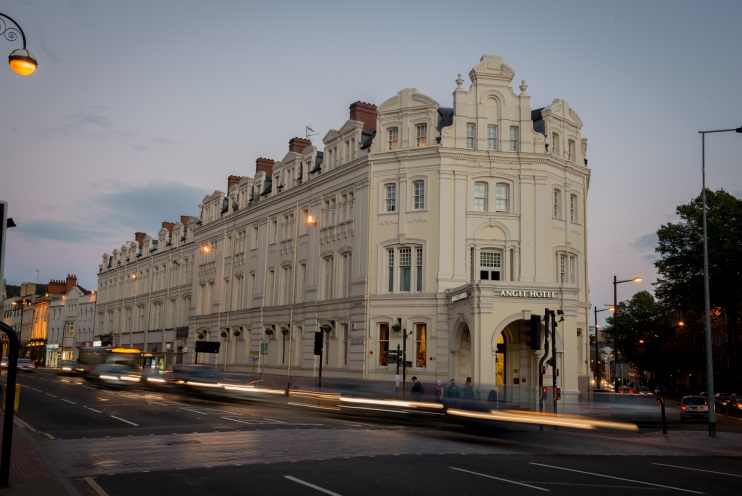 Castle Street, Cardiff, South Glamorgan, CF10 1SZ
https://www.thehotelcollection.co.uk/hotels/cardiff-angel-hotel Single Room : £65.00 per room per night
Double/Twin Room : £75.00 per room per night*These prices include bed and breakfastLocated within Cardiff City Centre, the hotel is 1km from the venue.2 course dinner meals can be provided for £18.00 per person (booking in advance, booking form below)Reservations should be made by the 4th of November, any bookings made after this date are subject to availability. Any room cancellations made after Tuesday the 8th of November are subject to chargePayment to be made to Badminton WalesTransport will not be provided between hotel and venue.    Penrhys Hotel. 3*
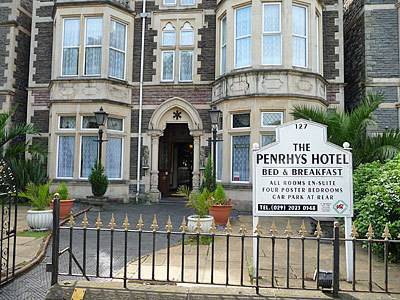 127 Cathedral Road, Cardiff, South Glamorgan, CF11 9PJ
http://penrhyshotel.com/ Room availability at this hotel is limited.Price per person per night: £35.003 Double Rooms – one double bed
3 Twin Rooms – two beds
7 Triple Rooms – double bed and single bed
* These prices include bed and breakfastLocated a 10minute walk from the City Centre, the hotel is 500m from the venue.Reservations should be made by the 4th of November, any bookings made after this date are subject to availability. Any room cancellations made after Tuesday the 8th of November are subject to chargePayment to be made to Badminton WalesTransport will not be provided between hotel and venue.ACCOMMODATION RESERVATION FORMAngel Hotel Meal Booking FormThe hotel offers a special rate of £18.00 for a 2 course dinner each evening for Welsh International Guests. 
The menu will alter each evening but had a variety of meals on offer.
Please make a note if you have any special dietary requirements.National AssociationName of person who bookedMobile phoneEmail addressHotelRoom TypeName(s)Arrival DateDeparture DateDateNo. of PeopleTuesday 29th NovemberWednesday 30th NovemberThursday 1st DecemberFriday 2nd DecemberSaturday 3rd December